Ankieta wypełniana przez Kandydatki na Ambasadorki Kultury Pomorza 2022Imię: Nazwisko: Data urodzenia: Miejsce zamieszkania: Gmina: Powiat:  Obszar działalności (można zaznaczyć więcej niż jeden):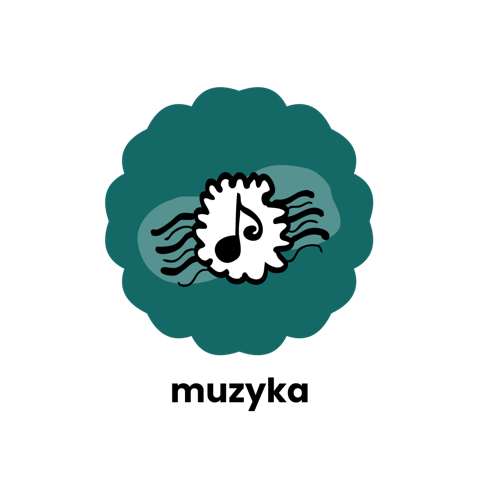 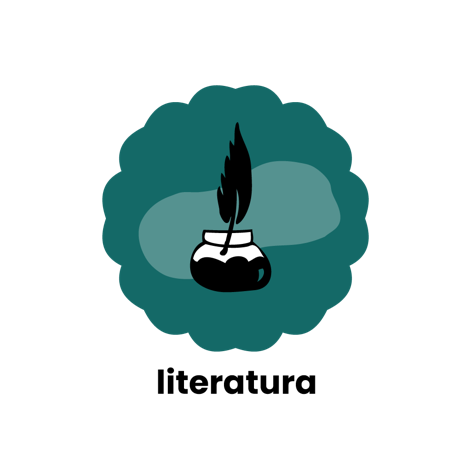 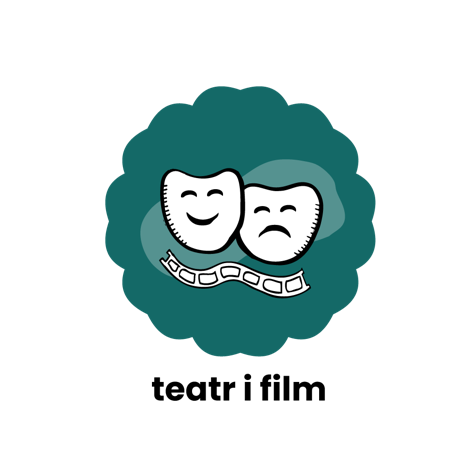 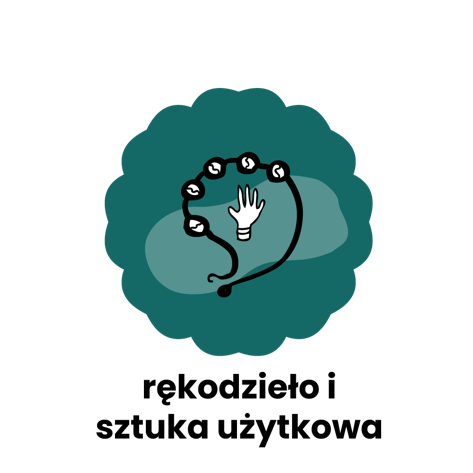 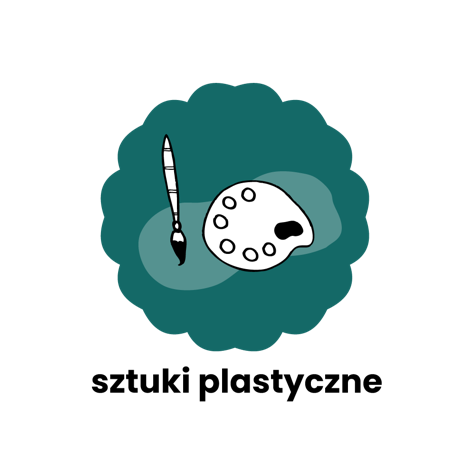 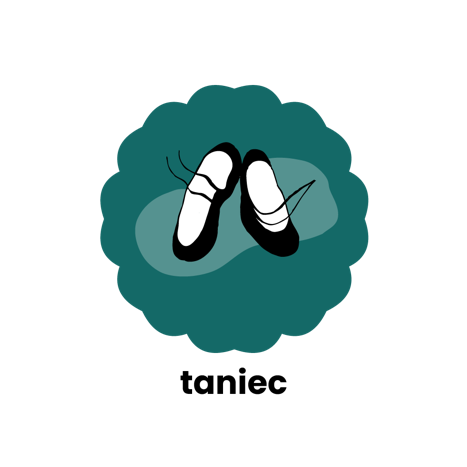 Nazwa profesji: CZĘŚĆ I – teksty do biogramu Kandydatki, który zostanie umieszczony na platformie www.etnopomorze.pl, gdzie odbędzie się głosowanie.Kandydatko na Ambasadorkę Kultury Pomorza 2022, przedstaw się i opisz swoją działalność. Poniższy tekst umieścimy w Twoim biogramie, który będzie udostępniony do publicznego głosowania, a także w materiałach promocyjnych plebiscytu. Maksymalna liczba znaków: 1300Poza opisem tekstowym Twojej działalności, zamieścimy również grafikę, na której umieścimy Twoje zdjęcie, fotografie Twojej twórczości, informacje i krótki cytat (wzór grafiki poniżej). Co chciałabyś, żebyśmy umieścili w tym cytacie? Opisz krótko swoją działalność. Tekst ma za zadanie zachęcić głosującego do przeczytania pełnego opisu twórczości (który stworzyłaś w pkt 1). Maksymalna liczba znaków: 200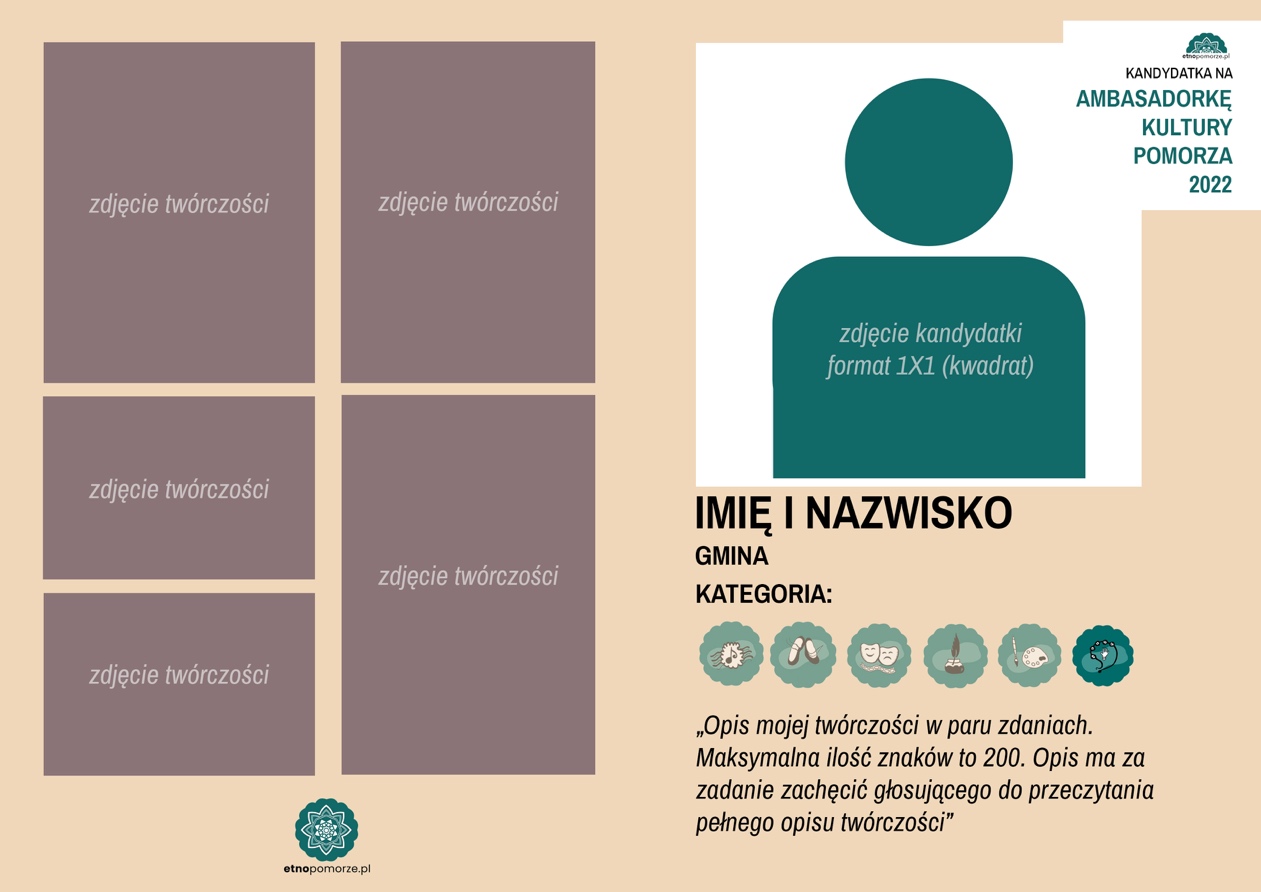 CZĘŚĆ II – Szczegółowe pytania dotyczące działalności Kandydatki. Odpowiedzi na poniższe pytania będą podlegały ocenie sędziów plebiscytu.Jaką rolę odgrywa w Twojej działalności społeczność, w której żyjesz (miejscowość, środowisko lokalne, sąsiedzkie, kościelne itp.)? Co dla niej robisz? Jaki pożytek inni odnoszą z Twojej działalności?Jaki związek ma Twoja aktywność z tradycyjną lub współczesną kulturą Pomorza? Jakie są Twoje inspiracje, nawiązania, korzenie?Wymień swoje najważniejsze osiągnięcia (udział w wydarzeniach kulturalnych, otrzymane nagrody, wyróżnienia, nominacje, zrealizowane projekty, portfolio, inne dokonania).Czym wyróżnia się Twoja aktywność twórcza na tle innych artystów? Jak rozumiesz swój talent? Jak chcesz go rozwijać? Jakie są Twoje marzenia i plany na przyszłość?*Pytanie do Ambasadorek Kultury Pomorza 2021 (dodatkowe, niepunktowane): Co zmieniło się w Twoim życiu i twórczości, odkąd zostałaś Ambasadorką Kultury Pomorza 2021?